                                                  Obec  Spišské Bystré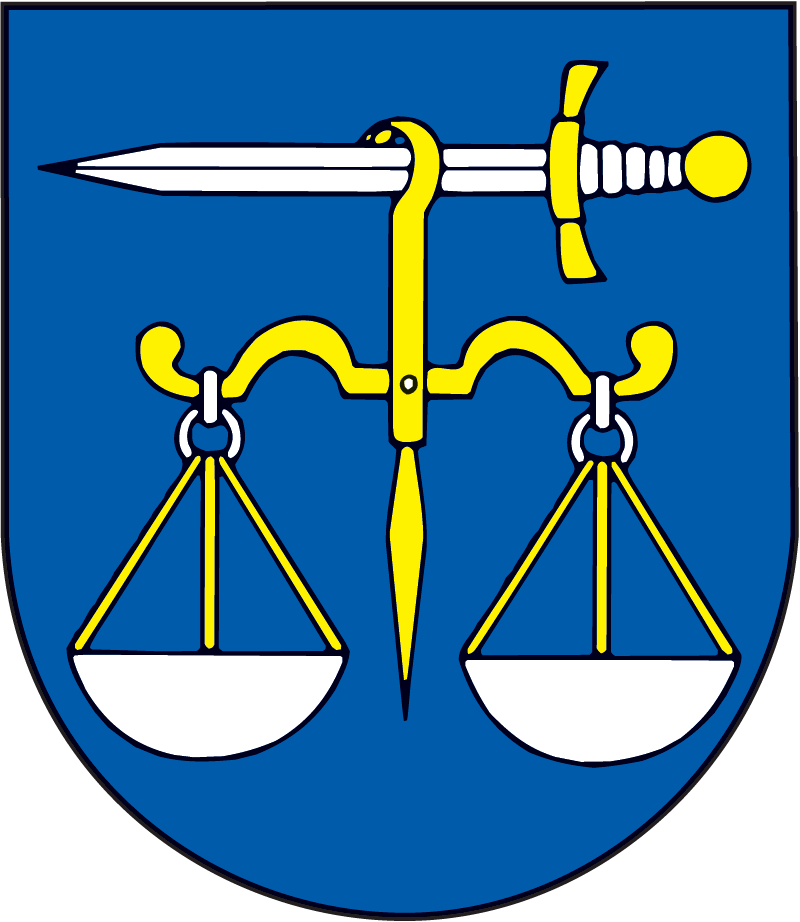                                Michalská 394, 059 18 Spišské Bystré__________________________________________________________________________________Materiál na rokovanie 12. zasadnutia Obecného zastupiteľstva  v Spišskom  BystromDňa: 11.12.2015K bodu  číslo : 18Názov  materiálu: KONTROLA PLNENIA UZNESENÍPredkladateľ:  Mgr. Marián Luha, starosta obceSpracovateľ:  Jana KiktováObsah materiálu: 1. Kontrola plnenia uznesení z predchádzajúcich zasadnutí Obecného                                      zastupiteľstva  obce Spišské Bystré                                 2. Návrh na uznesenieV Spišskom Bystrom, dňa 02.12.20151. Kontrola plnenia uznesení z predchádzajúcich  zasadnutíObecného zastupiteľstva obce Spišské  Bystré11. zasadnutie Obecného zastupiteľstva obce Spišské Bystré dňa 23.10.2015Uznesenie č. 11/2015/3:Obecné zastupiteľstvo v Spišskom Bystrom schvaľujePlán rozvoja obce Spišské Bystré na roky 2015 – 2018V porovnaní s predloženým dokumentom schvaľuje tieto úpravy a doplnky:zmena stratégie v problematike futbalového štadiónazmena v oblasti objemu financií na Kultúrny dom a formulácie (novostavba miesto rekonštrukcie)ukladázabezpečiť vydanie a zverejnenie schváleného dokumentuPlnenie: splnené.  Zmeny boli zapracované do Plánu rozvoja obce Spišské Bystré na roky 2015 – 2019. Dokument bol zverejnený na web stránke obce 30.10.2015 a vydaný v dvanástich vyhotoveniach. Uznesenie č. 11/2015/4: Obecné zastupiteľstvo v Spišskom Bystrom schvaľujeRozpočtové opatrenie č. 11/2015Zvýšenie bežných výdavkov v podpoložke rozpočtu637027 – dohody o vykonaní práce                                   2 000,-€Zníženie bežných výdavkov v podpoložke rozpočtu635004 – servis, údržba ČOV                                            2 000,-€Zvýšenie bežných výdavkov v podpoložke rozpočtu      642002 – Príspevok DHZ                                                   1 500,-€Zníženie bežných výdavkov v podpoložke rozpočtu 634002 – Opravy a údržba áut DHZ                                  1 500,-€Zvýšenie bežných výdavkov v podpoložke rozpočtu633003 – Telekom. Technika                                                270,-€633004 – Prevádzk.stroje, prístroje                                       800,-€Zníženie bežných výdavkov v podpoložke rozpočtu        637004 – Služby-údržba zelene                                          1 070,-€Zvýšenie bežných výdavkov v podpoložke rozpočtu633006 – Všeob. materiál obec                                          1 500,-€637027 – Dohody o vykonaní práce                                   3 000,-€Zníženie kapit. Výdavkov v podpoložke rozpočtu717001 – Stavby a ich techn.zhodnot.                                4 500,-€Zvýšenie kapit. Výdavkov v podpoložke rozpočtu         716 – prípr a projektová dokumentácia                              2 000,-€Zníženie kapit. Výdavkov v podpoložke rozpočtu717001 – stavby a ich tehcn. Zhodnotenie                         2 000,-€Berie na vedomieOznámenie pre OZ č. 4/2015Príjmy EK 312001 zdroj 111 dotácia ŠR pre ZŠ                    1 641,-€(odchodné)Výdaje EK 641006 zdroje 111 ZŠ-prenes.kompet.                1 641,-€Plnenie: splnené.  Návrh na úpravu rozpočtu bol zapracovaný do účtovníctva. Uznesenie č. 11/2015/7: Obecné zastupiteľstvo v Spišskom Bystrom Berie na vedomieVyjadrenie č. 02/2015 Komisie pre ochranu verejného poriadku a vereného záujmu k požiadavke OcZ zo dňa 29.05.2015, číslo úlohy 01/03/290515 a návrh VZNOdporúčaspracovať dotazník, z ktorého bude vyplývať,  či je dom napojený na splaškovú           kanalizáciu z akej plochy sú odvádzané dažďové vody, príp. zistené ďalšie relevantnéfaktory a následne pripraviť zmluvu o pripojení. Termín  dva týždne  na prípravu dotazníka , dva -  tri týždne na doručenie  a vyhodnotenie vyplnených dotazníkovPlnenie: splnené čiastočne. Dotazník bol spracovaný v priebehu dvoch týždňov, doručený v priebehu ďalších dvoch týždňov, vyhodnotenie doposiaľ nie je spracované z dôvodu, že návratnosť vyplnených dotazníkov je zatiaľ 81,38 % a obyvatelia ešte stále  prinášajú vyplnené dotazníky. Uznesenie č. 11/2015/8:Obecné zastupiteľstvo v Spišskom Bystrom berie na vedomieukončenie procesu výberu zhotoviteľa projektovej dokumentácie podľa zadávacích podmienok k súťaži (rekonštrukcia, prístavbu, resp. nadstavbu)schvaľujeneuzatvoriť zmluvu s víťazom uskutočneného výberu zhotoviteľa projektovej dokumentácie kultúrneho domu  a vyhlásiť novú súťaž na výber zhotoviteľa projektovej dokumentácie odstránenia existujúceho objektu bývalej materskej školy a novostavby kultúrneho domu na pozemkoch parc. č. 834/1 a 834/2 v k.ú. Spišské Bystré Plnenie: splnené čiastočne. Súťaž bola ukončená bez uzatvorenia zmluvy. Spracovávame podklady pre vyhlásenie novej súťaže. Uznesenie č. 11/2015/10/A:Obecné zastupiteľstvo v Spišskom Bystromschvaľujedemontáž zariadenia vysielača a následný presun stožiara a bunky na obecný pozemok   za OcÚPlnenie: v plnení. Uznesenie č. 11/2015/12:Obecné zastupiteľstvo v Spišskom Bystromschvaľujespracovať a zaslať vedeniu Urbariátu list, zameraný na čiastkovú zmenu podnikateľských priorít, s väčším dôrazom na dlhodobé prínosyPlnenie: splnené. List zaslaný 26.10.2015. 10. zasadnutie Obecného zastupiteľstva obce Spišské Bystré dňa 04.09.2015Uznesenie č. 10/2015/8/2/A,B,C: Obecné zastupiteľstvo v Spišskom Bystromrozhodujetrojpätinovou väčšinou všetkých poslancov v zmysle ustanovenia § 9a ods. 8 písm. e) zákona č. 138/1991 Zb. o majetku obcí v znení neskorších predpisov, že predaj nehnuteľnosti vo vlastníctve Obce  Spišské Bystré a to pozemku parc.č. KN „C“ 3857/7 k.ú. Spišské Bystré o výmere 236 m2, druh pozemku – záhrady žiadateľmi – Michal Olexa, Šoltésovej 3379/14, 058 01  Poprad a Oľga Benková, Hviezdoslavova  443/73, 059 18  Spišské Bystré za účelom užívania ako záhrady pri  rodinnom dome súp.č. 106 je prípadom hodným osobitného zreteľa z dôvodu, že vzhľadom na svoju polohu nie je prístupný a využiteľný pre iné osoby ako vlastníkov rodinného domu súp.č. 106 (LV 1661, Oľga Benková, Hviezdoslavova 443/73, Spišské Bystré, Michal Olexa, Šoltésovej 3379/14, Poprad) a priľahlého pozemku, že vlastníci RD aj ich predchodcovia sa o tento pozemok starali a ho udržiavali,schvaľujepodľa  ustanovenia § 9 ods. 2 písm. a) zákona č. 138/1991 Zb. o majetku obcí  v  znení neskorších predpisov spôsob prevodu predmetnej nehnuteľnosti a  to predaj z dôvodu hodného osobitného zreteľa,schvaľujepodľa ustanovenia § 9a ods. 8 písm. e) zákona č. 138/1991 Zb. o majetku obcí v znení neskorších predpisov predaj pozemku KN-C par. č. 3857/7 k.ú. Spišské Bystré o výmere 236 m2, druh pozemku – záhrady vo vlastníctve Obce Spišské BystréŽiadateľom – Michal Olexa, Šoltésovej 3379/14, 058 01  Poprad a Oľge Benkovej, Hviezdoslavova 443/73, 059 18  Spišské Bystré za cenu 6 eur/m2, spolu za cenu 1416 eur za účelom užívania ako záhrada pri rodinnom dome súp.č. 106 vo vlastníctve žiadateľov.Plnenie: splnené. Kúpna zmluva č. 5/2015 bola podpísaná oboma zmluvnými stranami dňa 19.11.2015, zverejnená na web stránke obce 19.11.2015a nadobudla účinnosť 20.11.2015.Uznesenie č. 10/2015/8/3/B/I,II: Obecné zastupiteľstvo v Spišskom Bystrom schvaľujepodľa ustanovenia § 9 ods. 2 písm. a) zákona č. 138/1991 Zb. o majetku obcí v zneníneskorších predpisov spôsob prevodu nehnuteľnosti – pozemku KN „C“ par.č. 1215/119 k.ú. Spišské Bystré o výmere 572 m2 a to priamym predajom,schvaľuje podľa ustanovenia § 9 ods. 2 písm. c) zákona č. 138/1991 Zb. o majetku obcí v znení neskorších predpisov predaj pozemku KN „C“  par. č. 1215/119 k.ú. Spišské Bystré o výmere  572 m2 vo vlastníctve Obce Spišské Bystré žiadateľovi Jánovi Alžbetkinovi, Školská 559/32, 059 18  Spišské Bystré za cenu 23 eur/m2, spolu za cenu 13 156 eur za účelom výstavby rodinného domu.Plnenie: nesplnené. Dňa 27.10.2015 bol doručený na obecný úrad list od žiadateľa, v ktorom uviedol, že sa zrieka kúpy pozemku KN „C“ – 1215/119. Na základe tohto listu navrhujeme zrušenie odpredaja.Uznesenie č. 10/2015/8/4/A,B: Obecné zastupiteľstvo v Spišskom Bystrom schvaľujepodľa ustanovenia § 9 ods. 2 písm. a) zákona č. 138/1991 Zb. o majetku obcí v znení neskorších predpisov spôsob prevodu nehnuteľnosti vo vlastníctve Obce Spišské Bystré a topredaj pozemku KN „E“ parc. č. 456 k.ú. Spišské Bystré o výmere 204 m2 ako predaj pozemku za účelom majetkovoprávneho vysporiadania pozemku zastavaného stavbou vo vlastníctve nadobúdateľov vrátane priľahlej plochy, ktorá svojim umiestnením a využitím tvorí neoddeliteľný celok so stavbou podľa § 9a ods. 8 písm. b) zákona o majetku obcí,schvaľujepodľa  ustanovenia § 9a ods. 8 písm. b) zákona č. 139/1991 Zb. o majetku obcí v znení neskorších predpisov predaj nehnuteľnosti a to pozemku KN „E“ par. č. 456 k.ú. Spišské Bystré vo vlastníctve Obce Spišské Bystré o výmere 204 m2, druh pozemku zastavané plochy a nádvoria žiadateľom – Eva Lisá, Agátová 498/5, 031 04 Liptovský Mikuláš, Pavol Marušin, Sládkovičova 523, 059 16 Hranovnica, Peter Marušin, Suchoňova3382/17, 058 01  Poprad, Ing. Milan Marušin, Nábrežie Dr.A. Stodolu 1785/40, 031 04 Liptovský Mikuláš, Anna Marušinová, Jilemnického 871, 031 04  Liptovský Mikuláš zacenu 14,17 eur/m2, spolu za cenu 2 890,68 eur za účelom majetkovoprávneho vysporiadania pozemku zastavaného stavbou vo vlastníctve žiadateľov vrátane priľahlej plochy.Plnenie: splnené.Kúpna zmluva č. 4/2015 bola podpísaná oboma zmluvnými stranami dňa 28.10.2015, zverejnená na web stránke obce 28.10.2015 a nadobudla účinnosť 29.10.2015.9. zasadnutie Obecného zastupiteľstva obce Spišské Bystré dňa 11.07.2015Uznesenie č. 9/2015/11/B:  Obecné zastupiteľstvo v Spišskom Bystrom poveruje hlavnéhokontrolóra vykonaním kontroly v II. polroku 2015.Plnenie: v plnení. Priebežne podľa plánu kontrolnej činnosti hlavného kontrolóra Obce Spišské Bystré na II. polrok 2015.7. zasadnutie Obecného zastupiteľstva obce Spišské Bystré dňa 29.5.2015Uznesenie č. 7/2015/2: Obecné zastupiteľstvo Spišské Bystré schvaľujevybranévykonávacie opatrenia na plnenie strategického plánu rozvoja obce podľa vecnýcha časových úloh uvedených v kap. 1 a 2 správy č. 03/290515ukladápredsedovikomisie pre rozvoj a plánovanie kontrolovať vecné a časové plnenie schválených úloh.Plnenie: v plnení.Uznesenie č. 7/2015/7: Obecné zastupiteľstvo Spišské Bystréschvaľuje      1. uchádzať sa o výzvu na rozšírenie kapacít materských škôl      2. vypracovať zámer na rozšírenie materskej škôlky.Plnenie: splnené. Bola podaná žiadosť na základe zverejnenej výzvy. Podľa výsledkov zverejnených na web stránke Ministerstva školstva, vedy, výskumu a športu Slovenskej republiky Obec Spišské Bystré v tomto projekte nebola úspešná. 6. zasadnutie Obecného zastupiteľstva obce Spišské Bystré dňa 17.4.2015Uznesenie č. 6/2015/2: Obecné zastupiteľstvo Spišské Bystré ukladápredsedovi  komisie pre ochranu verejného poriadku a verejného záujmu predložiť do OZ spracované úlohy podľa harmonogramu v kapitole 3 predloženej správy. Plnenie: v plnení.Uznesenie č. 6/2015/4:Obecné zastupiteľstvo Spišské Bystré B) ukladá  realizovať opatrenia, ktoré sú v bode 2  predloženej správy.Plnenie:  v plnení.4. zasadnutie Obecného zastupiteľstva obce Spišské Bystré dňa 27.2.2015Uznesenie č. 4/2015/2:  Obecné zastupiteľstvo Spišské Bystré za A) schvaľujeZaradenie navrhovaných bodov (tab. 1 v prílohe 1) od Komisie pre rozvoj a plánovanie do harmonogramu zasadaní OZ v roku 2015      3.  Strategické priority v oblasti životného prostredia a výstavby tak, ako sú pomenované             v bode 3 správy od Komisie pre životné prostredie a výstavbu a za C) ukladáPredsedovi komisie pre rozvoj a plánovanie pripraviť k predmetným bodom správy podľa termínov daných rokovacím poriadkomT: v texte                                       Z: predseda Komisie pre rozvoj a plánovaniePlnenie: v plnení. Body  A) 2, C)2 a 3 splnené.Uznesenie č. 4/2015/7/A: Obecné zastupiteľstvo Spišské Bystré odporúča stavebnejkomisii zapodievať sa čiastkovou zmenou územného plánu, pripraviť návrh na riešenie.Plnenie: v plnení. Čiastková zmena územného plánu týkajúca sa rozvoja IBV je v štádiu posudzovania. 46. zasadnutie Obecného zastupiteľstva obce Spišské Bystré dňa 26.09.2014Uznesenie č. 46/2014/3/II/b: Obecné zastupiteľstvo Spišské Bystré odporúča starostovi vyzvať pani Harhovskú a pána Orolina na úhradu – odpredaj pozemku. Obecné zastupiteľstvo Spišské Bystré odporúča starostovi riešiť odpredaj alebo užívanie obecnéhopozemku prostredníctvom právnika a stavebného úradu. Starosta prezistí, navrhne im nájomnú zmluvu. Bude riešené po inventúre. Plnenie: v plnení.45. zasadnutie Obecného zastupiteľstva obce Spišské Bystré dňa 22.08.2014Uznesenie č. 45/2014/3/I/d: Obecné zastupiteľstvo Spišské Bystréodporúča postúpiť opätovnú žiadosť Anny Králikovej a Marianny Orolinovej stavebnej komisii. Vyčísliťnáklady a postúpiť na finančnú komisiu. Starosta preverí zregulovanie potoka Kubašok. Plnenie: v plnení.  Doručené stanovisko SVP, š.p. OZ Košice, v ktorom uvádzajú, že na predmetnom toku nie je dodržaný manipulačný pás pozdĺž toku, čím je znemožnený prístup k toku a preto nie je možné realizovať údržbu v tejto časti vodného toku. Vlastníci stavieb  (oporný múr – obec, oplotenie – Králiková, Orolinová) sú povinní na vlastné náklady dbať o riadnu údržbu a statickú bezpečnosť, aby neohrozovali plynulý odtok vôd, zabezpečiť ich pred škodlivými účinkami vôd, splaveninami, ľadom, odstraňovať nánosy a prekážky vo vodnom toku.Uznesenie č. 45/2014/3/I/a:riešenie povodňovej situácie na uliciach Hviezdoslavova, Kukučínova, Hornádska. Predložiť stavebnej komisii. Plnenie: v plnení. Prebieha súťaž na výber zhotoviteľa. Práce budú realizované v závislosti od klimatických podmienok. 39. zasadnutie Obecného zastupiteľstva obce Spišské Bystré dňa 21.3.2014Uznesenie č. 39/2014/4/II/h: Obecné zastupiteľstvo Spišské Bystré odporúča postúpiť žiadosť na opravu od správcu obecných budov Spišské Bystré (Dom smútku) stavebnej komisii, postúpené- náklady vyčíslené. Predložiť stavebnej  komisii.Plnenie: splnené. 33. zasadnutie Obecného zastupiteľstva obce Spišské Bystré dňa 20.9.2013Uznesenie č. 33/2013/C10: Obecné zastupiteľstvo Spišské Bystréodporúča  vypísať súťaž na predaj majetku. Zavesiť predaj na príslušné portály  (stožiar, unimobunka). Informovať na nasledujúcom OZ  stav plnenia. Odkladáme , zaoberať sa budeme až po inventúre.Plnenie: splnené.2. Návrh na uznesenie:    Obecné zastupiteľstvo Spišské Bystré    berie na vedomie    kontrolu plnenia uznesení z predchádzajúcich zasadnutí Obecného zastupiteľstva Spišské     Bystré     ruší    uznesenie č. 10/2015/8/3/B/I,II o odpredaji pozemku parc. č. 1215/119 k.ú. Spišské Bystré     pánovi Alžbetkinovi